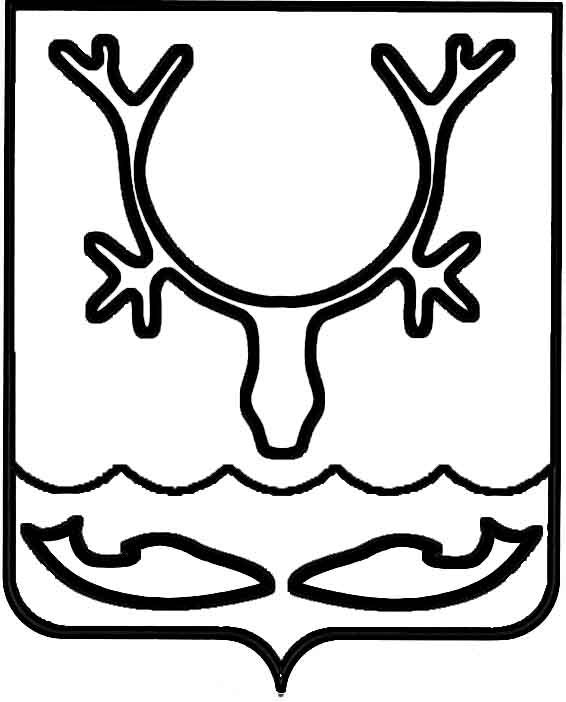 Администрация МО "Городской округ "Город Нарьян-Мар"ПОСТАНОВЛЕНИЕот “____” __________________ № ____________		г. Нарьян-МарВ соответствии с частью 7 статьи 28.3 Кодекса Российской Федерации                          об административных правонарушениях, частью 1 статьи 11.6 закона Ненецкого автономного округа от 29.06.2002 № 366-ОЗ "Об административных правонарушениях" Администрация муниципального образования "Городской округ "Город Нарьян-Мар" П О С Т А Н О В Л Я Е Т:1. Утвердить перечень должностных лиц Администрации МО "Городской округ "Город Нарьян-Мар", уполномоченных составлять протоколы                                об административных правонарушениях при осуществлении внутреннего муниципального финансового контроля, согласно Приложению. 2. Признать утратившим силу постановление Администрации МО "Городской округ "Город Нарьян-Мар" от 03.10.2018 № 663 "О наделении полномочиями должностного лица Администрации МО "Городской округ "Город Нарьян-Мар"                  на составление протоколов об административных правонарушениях".3. Настоящее постановление вступает в силу со дня его официального опубликования.Приложениек постановлению Администрации МО"Городской округ "Город Нарьян-Мар"от 21.01.2019 № 64Перечень должностных лиц Администрации МО "Городской округ "Город Нарьян-Мар", уполномоченных составлять протоколы об административных правонарушениях при осуществлении внутреннего муниципального финансового контроля1. Начальник отдела внутреннего муниципального финансового контроля Администрации муниципального образования "Городской округ "Город Нарьян-Мар"вправе составлять протоколы об административных правонарушениях, предусмотренных статьями 5.21, 15.1, 15.11, 15.14 - 15.15.16, частью 1 статьи 19.4, статьей 19.4.1, частями 20 и 20.1 статьи 19.5, статьями 19.6 и 19.7 Кодекса Российской Федерации об административных правонарушениях. 2. Главный специалист отдела внутреннего муниципального финансового контроля Администрации муниципального образования "Городской округ "Город Нарьян-Мар" вправе составлять протоколы об административных правонарушениях, предусмотренных статьями 5.21, 15.1, 15.11, 15.14 - 15.15.16, частью 1 статьи 19.4, статьей 19.4.1, частями 20 и 20.1 статьи 19.5, статьями 19.6 и 19.7 Кодекса Российской Федерации об административных правонарушениях. 2101.201964Об утверждении перечня должностных лиц Администрации МО "Городской округ "Город Нарьян-Мар", уполномоченных составлять протоколы об административных правонарушениях при осуществлении внутреннего муниципального финансового контроляГлава МО "Городской округ "Город Нарьян-Мар" О.О.Белак